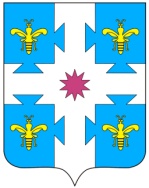 В соответствии Указом Президента Российской Федерации от 16.08.2021 № 478 «О Национальном плане противодействия коррупции на 2021 – 2024 годы», с Законом Чувашской Республики от 04.06.2007 № 14 «О противодействии коррупции»,  в целях обеспечения защиты прав и законных интересов граждан и организаций, а также создания эффективных условий недопущения коррупции в Козловском районе Чувашской Республики и достижения конкретных результатов, администрация Козловского района Чувашской Республики постановляет:1. Утвердить План мероприятий по противодействию коррупции в администрации Козловского района Чувашской Республики на 2021-2024 годы согласно приложению к настоящему постановлению.2. Признать утратившим силу постановление администрации Козловского района Чувашской Республики от 26.04.2021 № 198 «О Плане мероприятий по противодействию коррупции в администрации Козловского района Чувашской Республики на 2021-2022 годы».3. Контроль за исполнением настоящего постановления возложить на заместителя главы администрации – начальника отдела организационно-контрольной и кадровой работы администрации Козловского района Чувашской Республики Дмитриева Е.Ю.4. Настоящее постановление вступает в силу после официального опубликования.Приложение к постановлению администрации Козловского районаЧувашской Республики от 12.10.2021 № 506П Л А Нмероприятий по противодействию коррупциив администрации Козловского районаЧувашской Республики на 2021-2024 годыЧĂваш РеспубликинКуславкка районАдминистрацийĔЙЫШĂНУЧувашская республикаАДМИНИСТРАЦИЯКозловского районаПОСТАНОВЛЕНИЕ12.10.2021 506 №12.10.2021 № 50612.10.2021 № 506Куславкка хулиг. Козловкаг. КозловкаО Плане мероприятий по противодействию коррупции в администрации Козловского района Чувашской Республики на 2021-2024 годыГлава администрации Козловского района Ф.Р. Искандаровп/пНаименование мероприятияСрок исполненияОтветственное структурное подразделение12341.Обеспечение деятельности:Совета по противодействию коррупции в Козловском районе; Комиссии по соблюдению требований к служебному поведению и урегулированию конфликта интересов муниципальных служащих, замещающих должности муниципальной службы:Комиссии по соблюдению требований к служебному поведению лиц, замещающих муниципальные должности муниципальных служащих, осуществляющих полномочия представителя нанимателя (работодателя), и урегулированию конфликта интересов;ежеквартальнопо мере необходимостипо мере необходимостиОтдел юридической и информационной службыОтдел организационно-контрольной и кадровой работы Отдел организационно-контрольной и кадровой работы1.1.1.2.1.3.Обеспечение деятельности:Совета по противодействию коррупции в Козловском районе; Комиссии по соблюдению требований к служебному поведению и урегулированию конфликта интересов муниципальных служащих, замещающих должности муниципальной службы:Комиссии по соблюдению требований к служебному поведению лиц, замещающих муниципальные должности муниципальных служащих, осуществляющих полномочия представителя нанимателя (работодателя), и урегулированию конфликта интересов;ежеквартальнопо мере необходимостипо мере необходимостиОтдел юридической и информационной службыОтдел организационно-контрольной и кадровой работы Отдел организационно-контрольной и кадровой работы2.Совершенствование муниципальных правовых актов по вопросам противодействия коррупции в администрации Козловского районав течение года Отдел юридической и информационной службы 3.Актуализация программы по противодействию коррупции по мере необходимостиОтдел организационно-контрольной и кадровой работы 4.4.1.4.2.Проведение мониторинга:хода реализации мер по противодействию коррупции района, администрациях сельских (городского) поселений и направление информации в Управление Главы Чувашской Республики по вопросам противодействия коррупции;публикаций в средствах массовой информации о фактах проявления коррупции в органах местного самоуправления муниципального районаежеквартальнов течение годаОтдел организационно-контрольной и кадровой работы Отдел организационно-контрольной и кадровой работы 5.5.1.Проведение семинаров-совещаний, круглых столов:с муниципальными служащими, замещающими должности муниципальной службы в администрации Козловского   района, по вопросам профилактики коррупционных правонарушений;ежеквартальноОтдел организационно-контрольной, правовой и кадровой работы5.2.с муниципальными служащими, ответственными за работу по профилактике коррупционных и иных правонарушений в администрациях сельских (городском) поселениях.ежеквартальноОтдел организационно-контрольной, правовой и кадровой работы6.Разработка методических и информационно-разъяснительных материалов об антикоррупционных стандартах поведения для муниципальных служащих, замещающих должности муниципальной службы, а также работников подведомственных муниципальных учреждений, на которых распространены антикоррупционные стандарты поведенияв течение годаОтдел организационно-контрольной и кадровой работы, отдел культуры и социального развития,  управление образования и молодежной политики, отдел экономики, промышленности и торговли, отдел строительства и общественной инфраструктуры  7.Организация работы администрации Козловского района по реализации мероприятий подпрограммы «Противодействие коррупции в Чувашской Республике» государственной программы Чувашской Республики «Развитие потенциала государственного управления», утвержденной постановлением Кабинета Министров Чувашской Республики от 26.10.2018 №432в течение годаОтдел организационно-контрольной и кадровой работы, отдел культуры и социального развития, управление образования и молодежной политики, отдел экономики, промышленности и торговли 8.Размещение информационных стендов, посвященных антикоррупционному просвещению, в администрации Козловского района и организациях, находящихся в ведении администрации Козловского района (, а также в местах предоставления гражданам муниципальных услугв течение года Отдел организационно-контрольной и кадровой работы отдел культуры и социального развития, управление образования и молодежной политики, отдел экономики, промышленности и торговли, отдел строительства и общественной инфраструктуры     9.Доведение до муниципальных служащих, замещающих должности муниципальной службы Козловского района положений законодательства Российской Федерации, законодательства Чувашской Республики, муниципальных правовых актов о противодействии коррупции, в том числе об ответственности за совершение коррупционных правонарушений (за получение и дачу взятки, посредничество во взяточничестве), об увольнении в связи с утратой доверияв течение годаОтдел организационно-контрольной и кадровой работы, главы поселений  10.Информирование (консультирование) граждан о порядке предоставления администрацией Козловского района муниципальных услуг в порядке, предусмотренном административным регламентомв течение годаОтдел культуры и социального развития, управление образования и молодежной политики, отдел экономики, промышленности и торговли, отдел строительства и общественной инфраструктуры, отдел ЗАГС  11.11.1.11.2.Проведение проверок:соблюдения муниципальными служащими, замещающими должности муниципальной службы Козловского района, ограничений и запретов, требований о предотвращении и урегулировании конфликта интересов, исполнения обязанностей, установленных в целях противодействия коррупции Федеральным законом «О муниципальной службе в Российской Федерации» и другими федеральными законами;соблюдения законодательства Российской Федерации о противодействии коррупции в муниципальных учреждениях и организациях, созданных для выполнения задач, поставленных перед администрацией Козловского района, а также реализации в этих учреждениях и организациях мер по профилактике коррупционных правонарушенийв течение годав течение годаОтдел организационно-контрольной и кадровой работы, главы поселенийОтдел культуры и социального развития,  управление образования и молодежной политики, отдел экономики, промышленности и торговли, отдел строительства и общественной инфраструктуры  13.Обеспечение контроля за применением предусмотренных мер юридической ответственности в каждом случае несоблюдения запретов, ограничений и требований, установленных в целях противодействия коррупции, в том числе мер по предотвращению и урегулированию конфликта интересовв течение годаОтдел организационно-контрольной и кадровой работы14.а) направление муниципальных служащих, в должностные обязанности которых входит участие в противодействии коррупции, на мероприятия по профессиональному развитию в области противодействия коррупции, в том числе на обучение по дополнительным профессиональным программам в области противодействия коррупции;б) участие лиц, впервые поступивших на муниципальную службу и замещающих должности, связанные с соблюдением антикоррупционных стандартов, в мероприятиях по профессиональному развитию в области противодействия коррупции;в) направление муниципальных служащих, в должностные обязанности которых входит участие в проведении закупок товаров, работ, услуг для обеспечения государственных (муниципальных) нужд, в мероприятиях по профессиональному развитию в области противодействия коррупции, в том числе их обучение по дополнительным профессиональным программам в области противодействия коррупциив течение годаОтдел организационно-контрольной и кадровой работы, главы поселений 15.Организация проведения анализа сведений, содержащихся в личных делах лиц, замещающих муниципальные должности в Козловском районе, муниципальных служащих, замещающих должности в администрации Козловского района, материалах служебных проверок, актах проверок финансовых органов, материалах, представленных правоохранительными органами, на предмет наличия в них информации о фактах коррупции в течение годаОтдел организационно-контрольной и кадровой работы, главы поселений 16.Организация доведения до лиц, замещающих муниципальные должности в Козловском районе, муниципальных служащих, замещающих должности муниципальной службы в администрации Козловского района, положений законодательства Российской Федерации о противодействии коррупции, в том числе об ответственности за совершение коррупционных правонарушенийв течение годаОтдел организационно-контрольной и кадровой работы, главы поселений17.17.1.17.2.17.3.17.4.Обеспечение выполнения муниципальными служащими, замещающими должности муниципальной службы в Козловском районе, обязанности:уведомления представителя нанимателя (работодателя) о намерении выполнять иную оплачиваемую работу, если это не повлечет за собой конфликт интересов;уведомления представителя нанимателя (работодателя) обо всех случаях обращения к ним каких-либо лиц в целях склонения их к совершению коррупционных правонарушений;уведомления о личной заинтересованности при исполнении должностных обязанностей, которая приводит или может привести к конфликту интересов, принимать меры по предотвращению такого конфликта;сообщения в случаях, установленных федеральными законами, о получении ими подарка в связи с их должностным положением или в связи с исполнением ими служебных обязанностейв течение годав течение годав течение годав течение годав течение годаОтдел организационно-контрольной и кадровой работы, главы поселений 18.Оказание лицам, замещающим муниципальные должности в Козловском районе, муниципальным служащим, замещающим должности муниципальной службы в администрации Козловского района, гражданам консультативной помощи по вопросам, связанным с применением законодательства Российской Федерации о противодействии коррупции, а также с подготовкой сообщений о фактах коррупциив течение годаОтдел организационно-контрольной и кадровой работы, главы поселений 19.Организация систематического проведения оценки коррупционных рисков, возникающих при реализации структурными подразделениями администрации Козловского района своих функций, и внесение при необходимости уточнений в перечень должностей муниципальной службы, замещение которых связано с коррупционными рискамив течение годаОтдел организационно-контрольной и кадровой работы  20.Обеспечение своевременного представления лицами, замещающими муниципальные должности в Козловском районе, муниципальными служащими, замещающими должности муниципальной службы в администрации Козловского района, сведений о доходах, расходах, об имуществе и обязательствах имущественного характерадо 30 апреляОтдел организационно-контрольной и кадровой работы, главы поселений 21. 21.1. 21.2. 21.3. 21.4.Проведение анализа:	ситуаций, при которых возникает или может возникнуть конфликт интересов на муниципальной службе, в том числе при рассмотрении обращений граждан;в течение годас 1 июняпо 31 июляОтдел организационно-контрольной и кадровой работы, главы поселений 21. 21.1. 21.2. 21.3. 21.4.сведений о доходах, расходах, об имуществе и обязательствах имущественного характера, представленных муниципальными служащими, замещающими должности муниципальной службы в Козловском   районе;в течение годас 1 июняпо 31 июляОтдел организационно-контрольной, правовой и кадровой работы, главы поселений 21. 21.1. 21.2. 21.3. 21.4.обращений граждан на предмет наличия в них информации о фактах коррупции со стороны муниципальных служащих, замещающих должности муниципальной службы в Козловском районе, и принятие по его результатам организационных мер, направленных на предупреждение подобных фактов;соблюдения муниципальными служащими, замещающими должности муниципальной службы в Козловском   районе, запретов, ограничений и требований, установленных в целях противодействия коррупции, в том числе касающихся получения подарков, выполнения иной оплачиваемой работы, обязанности уведомлять об обращениях в целях склонения к совершению коррупционных правонарушенийв течение годав течение годаОтдел организационно-контрольной и кадровой работы, главы поселенийОтдел организационно-контрольной и кадровой работы, главы поселений 21. 21.1. 21.2. 21.3. 21.4.22.Проведение работы по выявлению случаев несоблюдения лицами, замещающими муниципальные должности в Козловском районе, должности муниципальной службы в администрации Козловского района, возникновения конфликта интересов, одной из сторон которого являются лица, замещающие муниципальные должности в Козловском районе, должности муниципальной службы в администрации в Козловского районав течение годаОтдел организационно-контрольной и кадровой работы, главы поселений23.23.1.    23.2. 23.3. 23.4.Обеспечение проверки:достоверности и полноты сведений о доходах, об имуществе и обязательствах имущественного характера, представленных гражданами, претендующими на замещение должностей муниципальной службы в администрации Козловского района;достоверности и полноты сведений о доходах, расходах, об имуществе и обязательствах имущественного характера, представленных лицами, замещающими должности муниципальной службы в администрации Козловского района, осуществление полномочий по которым влечет за собой обязанность представлять сведения о доходах, об имуществе и обязательствах имущественного характера, а также достоверности и полноты иных сведений, представляемых указанными лицами в соответствии с нормативными правовыми актами Российской Федерации и нормативными правовыми актами Чувашской Республики;соблюдения лицами, замещающими муниципальные должности в Козловском районе и должности муниципальной службы в администрации Козловского района, запретов, ограничений и требований, установленных в целях противодействия коррупции;соблюдения гражданами, замещавшими должности муниципальной службы в администрации Козловского района, ограничений при заключении ими после увольнения с муниципальной службы трудового договора и (или) гражданско-правового договора в случаях, предусмотренных федеральными законамипо мере необходимостис 1 июня по             31 декабряв течение годав течение годаОтдел организационно-контрольной и кадровой работы  24.Подготовка предложений о направлении запросов о проведении оперативно-розыскных мероприятий Главе Чувашской Республики в соответствии с постановлением Кабинета Министров Чувашской Республики от 23 мая 2012 г. № 192 «Об утверждении Порядка проверки достоверности и полноты сведений, представляемых гражданами, претендующими на замещение должностей муниципальной службы в Чувашской Республике, и муниципальными служащими в Чувашской Республике, и соблюдения муниципальными служащими в Чувашской Республике требований к служебному поведению»по мере необходимостиОтдел организационно-контрольной и кадровой работы  25.Подготовка предложений о направлении запросов в кредитные организации, налоговые органы Российской Федерации и органы, осуществляющие государственную регистрацию прав на недвижимое имущество и сделок с ним, при проведении проверочных мероприятийпо мере необходимостиОтдел организационно-контрольной и кадровой работы26.Подготовка предложений о применении конкретной меры ответственности к муниципальным служащим, замещающим должности муниципальной службы в администрации Козловского района, по каждому установленному факту несоблюдения ими ограничений и запретов, требований о предотвращении и урегулировании конфликта интересов и неисполнения обязанностей, установленных в целях противодействия коррупции, в том числе с использованием процедуры увольнения в связи с утратой доверияпо мере необходимостиОтдел организационно-контрольной и кадровой работы 27.Проведение антикоррупционной экспертизы муниципальных правовых актов Козловского районав течение года Отдел юридической и информационной службы28.Обеспечение возможности проведения независимой антикоррупционной экспертизы муниципальных правовых актов и их проектовв течение годаОтдел юридической и информационной службы29.Взаимодействие с правоохранительными и иными государственными органами по вопросам противодействия коррупции в течение годаОтдел организационно-контрольной и кадровой работы 30.Мониторинг цен товаров, работ, услуг при осуществлении закупок товаров, работ, услуг для обеспечения муниципальных нужд в администрации Козловского районав течение годаСектор  организации и проведения закупок 31.Обеспечение эффективности бюджетных расходов при осуществлении закупок товаров, работ, услуг для обеспечения муниципальных нужд в администрации Козловского района в течение годаСектор  организации и проведения закупок  32.Проведение мероприятий по устранению случаев участия на стороне поставщиков продукции для обеспечения муниципальных нужд в администрации Козловского района близких родственников муниципальных служащих, а также лиц, которые могут оказать прямое влияние на процесс формирования, размещения и контроля за осуществлением закупок товаров, работ, услуг для обеспечения муниципальных нужд администрации Козловского районав течение годаСектор  организации и проведения закупок33.33.1. 33.2.Организация и обеспечение проведения конкурсов:на замещение вакантных должностей муниципальной службы в администрации Козловского района и для включения в кадровый резерв администрации Козловского района;на замещение вакантных должностей руководителей организаций, находящихся в ведении администрации Козловского районапо мере необходимостиОтдел организационно-контрольной и кадровой работы 34.Проведение работы по антикоррупционному просвещению среди кандидатов на замещение вакантных должностей муниципальной службы в администрации Козловского района и для включения в кадровый резерв администрации Козловского районав течение годаОтдел организационно-контрольной и кадровой работы 35.Проведение работы по разъяснению муниципальным служащим, увольняющимся с муниципальной службы в администрации Козловского района, о необходимости соблюдения ограничений при заключении ими после увольнения с муниципальной службы трудового договора и (или) гражданско-правового договора в случаях, предусмотренных федеральными законамив течение годаОтдел организационно-контрольной и кадровой работы 36.Регулярное освещение вопросов кадровой политики в администрации Козловского района на официальном сайте администрации Козловского района в информационно-телекоммуникационной сети «Интернет» в течение годаОтдел организационно-контрольной и кадровой работы, сектор информационных ресурсов37.Направление в средства массовой информации для опубликования полученных от правоохранительных органов материалов, пропагандирующих недопустимость коррупционного поведения, а также информации о результатах расследования конкретных правонарушений коррупционной направленности и вынесенных по ним судебных решенияхв течение годаСектор информационных ресурсов38.Проведение комплекса мероприятий, приуроченных к Международному дню борьбы с коррупцией 9 декабрядекабрь месяцВсе отделы администрации, главы поселений39.Повышение эффективности информационно-пропагандистских и просветительских мер, направленных на создание в обществе атмосферы нетерпимости к коррупционным проявлениямв течение годаВсе отделы администрации, главы поселений40.Проведение работы по формированию у муниципальных служащих, замещающих должности муниципальной службы в Козловском районе, отрицательного отношения к коррупциив течение годаОтдел организационно-контрольной и кадровой работы, главы поселений41.Привлечение институтов гражданского общества и граждан к участию в проводимых администрацией Козловского района заседаниях совещательных органов по вопросам противодействия коррупциив течение годаОтдел организационно-контрольной и кадровой работы 42.Обеспечение содействия некоммерческим организациям, участвующим в правовом и антикоррупционном просвещении гражданв течение годаОтдел организационно-контрольной и кадровой работы 43.Обновление на официальном сайте администрации Козловского района в информационно-телекоммуникационной сети «Интернет» раздела по противодействию коррупциив течение годаОтдел организационно-контрольной и кадровой работы 44.44.1.Размещение на официальном сайте администрации Козловского района в информационно-телекоммуникационной сети «Интернет»:актуальной информации о проводимой администрацией Козловского района работы по противодействию коррупции, в том числе материалов, раскрывающих содержание принятых мер по противодействию коррупции и достигнутые результаты;в течение годаОтдел организационно-контрольной и кадровой работы, сектор информационных ресурсов отдел культуры и социального развития,  управление образования и молодежной политики, отдел экономики, промышленности и торговли, отдел строительства и общественной инфраструктуры   44.2.сведений о вакантных должностях муниципальной службы в администрации Козловского района, руководителей подведомственных администрации Козловского района организаций;ежемесячноОтдел организационно-контрольной и кадровой работы, сектор информационных ресурсов отдел культуры и социального развития,  управление образования и молодежной политики, отдел экономики, промышленности и торговли, отдел строительства и общественной инфраструктуры   44.3.информации о проведении конкурсов и результатах конкурсов на замещение вакантных должностей муниципальной службы в администрации Козловского района и для включения в кадровый резерв администрации  Козловского районe;в течение годаОтдел организационно-контрольной и кадровой работы44.4.сведений о доходах, расходах, об имуществе и обязательствах имущественного характера лиц, замещающих муниципальные должности, должности муниципальной службы в Козловском районе, а также членов их семейв течение 14 рабочих дней со дня истечения срока, установленного для их подачиОтдел организационно-контрольной и кадровой работы, отдел культуры, управление образования, финансовый отдел45.Обеспечение функционирования «горячей линии» для приема обращений граждан Российской Федерации по фактам коррупции в Козловского районав течение годаОтдел организационно-контрольной и кадровой работы 46.Обеспечение контроля за соблюдением лицами, замещающими должности муниципальной службы, требований законодательства Российской Федерации о противодействии коррупции, касающихся предотвращения и урегулирования конфликта интересов, в том числе за привлечением таких лиц к ответственности в случае их несоблюдения;в течение годаОтдел организационно-контрольной и кадровой работы47.Обеспечение эффективности кадровой работы в части, касающейся ведения личных дел лиц, замещающих муниципальные должности и должности муниципальной службы, в том числе контроля за актуализацией сведений, содержащихся в анкетах, предоставляемых при назначении на указанные должности и поступлении на такую службу, об их родственниках и свойственниках в целях выявления возможного конфликта интересов в течение годаОтдел организационно-контрольной и кадровой работы48.Обеспечение ежегодного повышения квалификации муниципальных служащих, в должностные обязанности которых входит участие в противодействии коррупции. в течение годаОтдел организационно-контрольной и кадровой работы49.Обеспечение обучения муниципальных служащих, впервые поступивших на муниципальную службу для замещения должностей, включенных в перечни, установленные нормативными правовыми актами Российской Федерации, по образовательным программам в области противодействия коррупции.в течение годаОтдел организационно-контрольной и кадровой работы